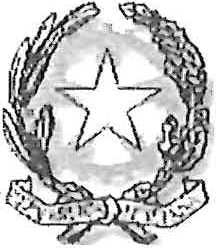 TRIBUNALE AMMINISTRATIVO REGIONALEDELLA CAMPANIA - 	NAPOLISEZIONE  TERZAFASCE ORARIE CAMERA DI CONSIGLIO E UDIENZA PUBBLICA DEL 23 NOVEMBRE 2021Tenuto conto del numero di fascicoli, della presenza di fattispecie connesse, e delle istanze di passaggio in decisione senza discussione, si dispone come segue: Camera di consiglio  Ore 9,30 – 10,00 dalla numero 1 alla numero 10 + numero 15 Ore 10,00 – 10,30 dalla numero 11 alla fine Udienza pubblica  Ore 11,00 – 11,30 dalla numero 1 alla numero 17 Ore 11,30 – 12,00 dalla numero 18 alla fineNapoli, 18 novembre 2021